          ЙЫШЁНУ                                                                  РЕШЕНИЕ     12.10.2022 № 02-04                                                                           12.10.2022 № 02-04              К\ке= поселок.                                                                        поселок Кугеси                                                                         О внесении изменений в решение Собрания депутатов Чебоксарского района от 08.07.2022 № 19-03 «Об утверждении Правил предоставления субсидий из бюджета Чебоксарского района Чувашской Республики на поддержку развития личного подсобного хозяйства гражданам, применяющим специальный налоговый режим «Налог на профессиональный доход»В соответствии со статьей 78 Бюджетного кодекса Российской Федерации и постановлением Правительства  Российской Федерации от 18.09.2020 № 1492 «Об общих требованиях к нормативным правовым актам, муниципальным правовым актам, регулирующим предоставление субсидий, в том числе грантов в форме субсидий, юридическим лицам, индивидуальным предпринимателям, а также физическим лицам - производителям товаров, работ, услуг, и о признании утратившими силу некоторых актов Правительства Российской Федерации и отдельных положений некоторых актов Правительства Российской Федерации" Собрание депутатов Чебоксарского муниципального округа Чувашской Республики РЕШИЛО:Внести в решение Собрания депутатов Чебоксарского района от 08.07.2022 № 19-03 «Об утверждении Правил предоставления субсидий из бюджета Чебоксарского района Чувашской Республики на поддержку развития личного подсобного хозяйства гражданам, применяющим специальный налоговый режим «Налог на профессиональный доход» следующие изменения:в Правилах предоставления субсидий из бюджета Чебоксарского района на развитие  личных подсобных хозяйств, ведение которых осуществляют граждане, применяемые специальный налоговый режим «Налог на профессиональный доход» (приложение № 1), утвержденном указанным решением:пункт 2.1 дополнить абзацем седьмым-восьмым следующего содержания:«Субсидия предоставляется в первоочередном порядке за счет средств республиканского бюджета Чувашской Республики, софинансируемых из федерального бюджета.В случае недостаточности или отсутствия средств федерального бюджета и средств республиканского бюджета Чувашской Республики, софинансируемых из федерального бюджета, субсидия предоставляется за счет средств республиканского бюджета Чувашской Республики, не обеспеченных софинансированием из федерального бюджета, в соответствии с настоящими Правилами.»;пункт 2.2 изложить в следующей редакции:«2.2. Субсидии за счет средств местного бюджета Чебоксарского района Чувашской Республики предоставляются получателям субсидий в виде возмещения части затрат текущего финансового года по ставкам, определяемым Минсельхозом Чувашии:на 1 тонну реализованных юридическим лицам, включая                           сельскохозяйственным потребительским кооперативам, в текущем финансовом году овощей открытого грунта: капусты, моркови, свеклы столовой,  огурцов, томатов, лука, чеснока, картофеля собственного производства, сумма субсидий при этом не может превышать 30 процентов затрат на производство данной продукции;на содержание 1 головы молочной коровы (нетели) исходя из численности поголовья коров (нетели) на  дату обращения, но не более 50 тыс. рублей на одно личное подсобное хозяйство в год;на содержание 1 головы коровы (нетели)  специализированной мясной   породы, исходя из численности поголовья коров (нетели) на  дату обращения, но не более 25 тыс. рублей на одно личное подсобное хозяйство в год;на содержания 1 головы овец и (или) коз старше 1 года исходя из         численности поголовья овец (коз) на  дату обращения, но не более 12 тыс. рублей на одно личное подсобное хозяйство в год.Размер субсидии рассчитывается по следующей формуле:           С = V × R, где:С – размер субсидии за счет средств федерального бюджета, республиканского бюджета Чувашской Республики и местного бюджета, рублей;V – объем реализованных в текущем финансовом году овощей открытого грунта и (или) картофеля собственного производства (тонн), или поголовье      молочных коров (нетелей) и (или) коров (нетелей) специализированных мясных пород, или овец и (или) коз (голов);R – ставка субсидии за счет средств федерального бюджета, республиканского бюджета Чувашской Республики и местного бюджета, рублей;При этом, в случае предоставления субсидии в соответствии с абзацем седьмым пункта 2.1 настоящих Правил, доля средств, выделяемых из федерального бюджета, составляет 98,9 % в общем размере субсидий за счет всех источников финансирования, из республиканского бюджета Чувашской Республики исходя из уровня софинансирования, установленного Правительством Российской Федерации для Чувашской Республики, -1 %, местного бюджета - 0,1%; в случае предоставления субсидии в соответствии с абзацем восьмым пункта 2.1 настоящих Правил, доля средств, выделяемых из республиканского бюджета Чувашской Республики исходя из уровня софинансирования, установленного Правительством Российской Федерации для Чувашской Республики, - 99,9 %, местного бюджета  - 0,1%.»;раздел IV изложить в следующей редакции:«IV. Осуществление контроляПроверку соблюдения получателем субсидии порядка и условий предоставления субсидий осуществляется администрацией Чебоксарского района и органами государственного финансового контроля.»2. Контроль за исполнением настоящего решения возложить на постоянную комиссию по вопросам финансово-экономической деятельности, бюджету и налогам.3. Настоящее решение вступает в силу со дня официального опубликования.Председатель Собрания депутатов Чебоксарского муниципального округа Чувашской Республики                                                                 В.И. МихайловИсполняющий полномочияглавы Чебоксарского муниципального    округа Чувашской Республики                                                                 В.И. Михайлов           Чёваш Республикин Шупашкар муниципалитет округ.н депутач.сен Пухёв.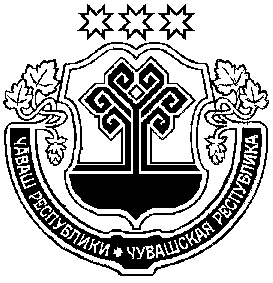 Собрание депутатовЧебоксарского муниципального округаЧувашской Республики